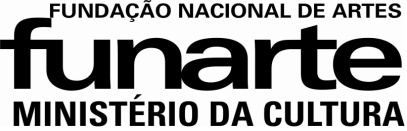 EDITAL XIV PRÊMIO FUNARTE MARC FERREZ DE FOTOGRAFIA ETAPA 1: HABILITAÇÃO DE PROJETOS FORMULÁRIO DE RECURSOFORMULÁRIO DE RECURSOOs candidatos não habilitados poderão interpor recurso sobre a etapa de habilitação no prazo de até 2 (dois) dias úteis a contar da data de divulgação da lista de habilitados e inabilitados.Atenção: Os recursos deverão ser encaminhados exclusivamente para o endereço eletrônico recurso.mf 2014@funarte.gov.br utilizando este formulário. O preenchimento de todos os campos é obrigatório.Os candidatos não habilitados poderão interpor recurso sobre a etapa de habilitação no prazo de até 2 (dois) dias úteis a contar da data de divulgação da lista de habilitados e inabilitados.Atenção: Os recursos deverão ser encaminhados exclusivamente para o endereço eletrônico recurso.mf 2014@funarte.gov.br utilizando este formulário. O preenchimento de todos os campos é obrigatório.NOME COMPLETO DO PROPONENTE:NOME COMPLETO DO PROPONENTE:NOME DO PROJETO:NOME DO PROJETO:MÓDULO PARA O QUAL SE INSCREVEU:                                     NÚMERO DE INSCRIÇÃO:E-MAIL PARA CONTATO:E-MAIL PARA CONTATO:MOTIVAÇÃO DO RECURSO:MOTIVAÇÃO DO RECURSO:LOCAL E DATA:LOCAL E DATA:ASSINATURA:ASSINATURA: